Find and tick 2 x 5 = 5 x 2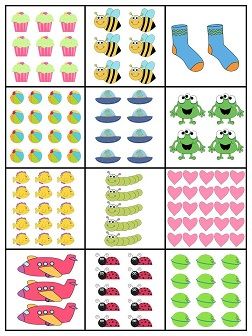 Find and tick 2 x 4 = 4 x 2Find and tick 3 x 2 = 2 x 3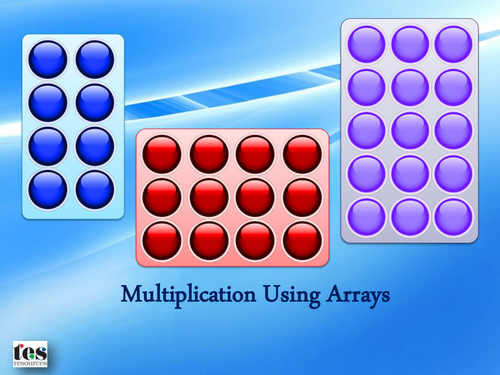 Complete the number sentences to describe the arrays.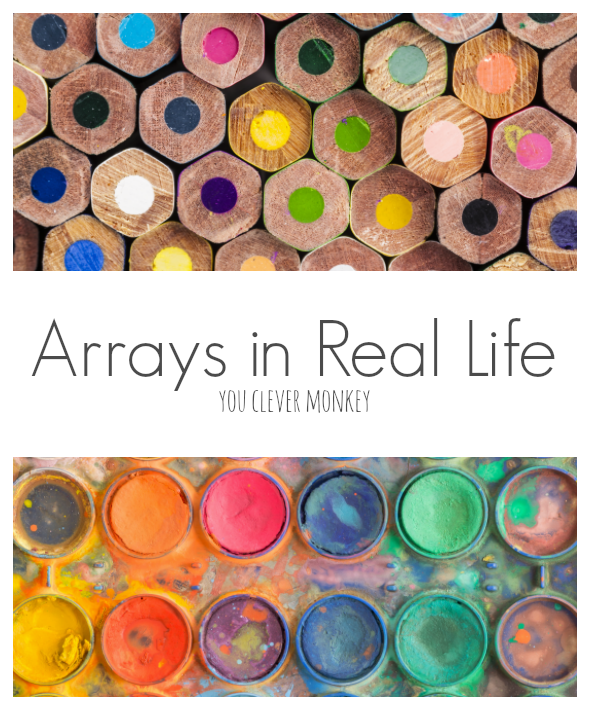 4 x 2 = ___ x ___                                             2 x 6 = ___ x ___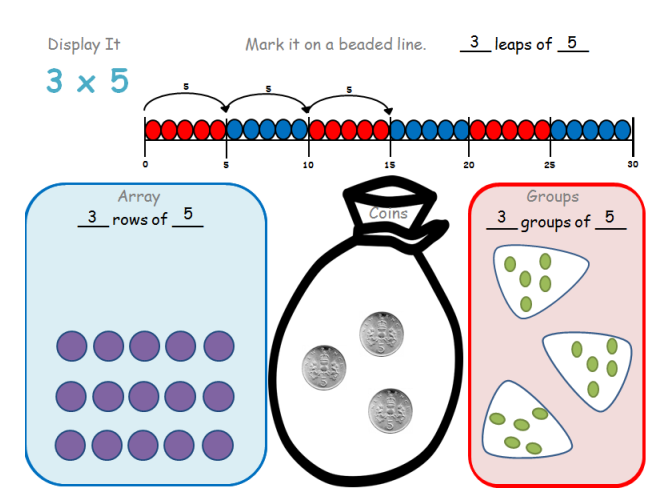 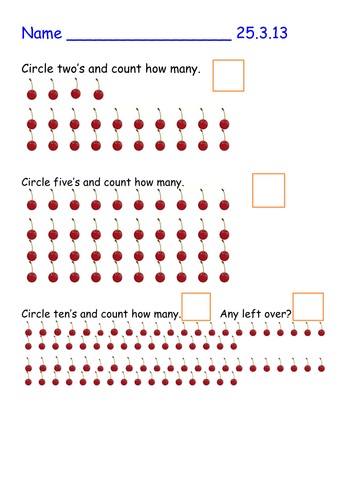   2 x 10 = ___ x ___ 						5 x 2 = ___ x ___Use 6 cubes, how many arrays can you create?                  Once you have created your array complete:___ x ___ = ___ x ___			___ x ___ = ___ x ___